2020 йил 30 январь                № РС-02-20                                  Тошкент шаҳриРеспублика фуқаролик ишлари бўйича судларига мурожаатларни 
“E-XSUD” ахборот тизими орқали тақдим қилиш Тартибини тасдиқлаш тўғрисидаФуқаролик ишлари бўйича судларга ахборот тизими орқали тақдим этилаётган ҳужжатларнинг шакл ва мазмун жиҳатдан процессуал қонун талабларига мувофиқлигини таъминлаш ҳисобига иш самарадорлигини ошириш, амалдаги ахборот тизимларини мақбуллаштириш, ушбу жараёнларда ташқи фойдаланувчиларнинг ахборот тизимлари билан ишлаш кўникмаларини шакллантириш ва янада такомиллаштириш мақсадида, Республика фуқаролик ишлари бўйича судларига мурожаатларни “E-XSUD” ахборот тизими орқали тақдим қилиш Тартибини муҳокама этиб, “Судлар тўғрисида”ги Ўзбекистон Республикаси Қонунининг 24-моддасига асосан  Олий  суд  Раёсати	     Қ А Р О Р   Қ И Л А Д И:1. Республика фуқаролик ишлари бўйича судларига мурожаатларни 
“E-XSUD” ахборот тизими орқали тақдим қилиш Тартиби 
иловага мувофиқ тасдиқлансин.2. Олий суднинг фуқаролик ишлари бўйича судлов ҳайъати (Г.Парпиева), Девонхона бўлими (Б.Алимжанов), Мурожаатлар билан ишлаш бошқармаси (Т.Обидов), Қорақалпоғистон Республикаси фуқаролик ишлари бўйича суди, фуқаролик ишлари бўйича вилоятлар, Тошкент шаҳар, туманлараро ва туман (шаҳар) судларининг раислари:судья ва суд ходимлари иштирокида мазкур Тартиб мазмун                                 ҳамда моҳиятини чуқур ўрганиб, уларнинг ахборот тизими орқали электрон ҳужжатлар айланиши соҳасидаги билимлари ва касб-малакаларини мунтазам ошириб боришларини таъминлаш юзасидан зарурий чораларни кўрсин;Тартибни кенг жамоатчиликка, шунингдек давлат идоралари                     ва ташкилотлари вакиллари, тадбиркорлик субъектлари, фуқаролар иштирокида ўтказиладиган учрашувларда кенг тарғиб қилсин;Тартибга тўлиқ риоя этилишини таъминлаш борасида шахсан масъул эканликлари ҳақида огоҳлантирилсин;жорий йилнинг 1 мартига қадар амалга оширилган ишлар натижалари юзасидан Олий суд раҳбариятига батафсил ахборот тақдим этсин.3. Олий суднинг Ахборот-коммуникация технологияларини жорий қилиш ва ахборот хавфсизлигини таъминлаш бошқармаси (Б.Очилов):ахборот тизими орқали фуқаролик ишлари бўйича судларга мурожаатларни ва уларга илова қилинадиган ҳужжатларни электрон шаклда тақдим қилиш, шунингдек суд муҳокамаси иштирокчилари томонидан суд ҳужжатларини, жавоб хатларини қабул қилиб олиш имконини берувчи электрон дастурий таъминотнинг узлуксиз ишлашини таъминлаш чораларини кўрсин;судларга электрон шаклда мурожаат қилувчиларга янада қулайлик яратиш мақсадида ахборот тизимидан фойдаланиш бўйича махсус қўлланма тайёрлаб, уни ушбу Тартиб билан бирга тегишли Олий суднинг веб-сайтига                ҳамда ахборот тизимига жойлаштирсин;жорий йилнинг 14 февралига қадар Олий суднинг Матбуот хизмати (А.Абидов) билан биргаликда Тартибнинг мазмун-моҳияти, уни амалиётга жорий этишнинг зарурияти ва мақсадлари ёритилган ахборотни Олий суднинг веб-сайтида эълон қилсин;жорий йилнинг 17 февралига қадар видеоконференцалоқа режимида судья ва суд ходимлари иштирокида ўқув-семинар машғулотини ўтказсин.4. Олий суд ҳузуридаги Судлар фаолиятини таъминлаш департаменти (Б.Тешабаев) судларнинг оптик толали алоқа ва Интернет тармоғи фаолиятини узлуксиз ишлашини ҳамда ахборот тизимидан фойдаланишда зарур бўлган компьютер техникалари билан доимий таъминлаб бориш вазифаси юклатилсин.5. Тартиб Олий суднинг фуқаролик ишлари бўйича судлов ҳайъати, Девонхона бўлими, Мурожаатлар билан ишлаш бошқармаси, Қорақалпоғистон Республикаси фуқаролик ишлари бўйича суди, фуқаролик ишлари бўйича вилоятлар, Тошкент шаҳар, туманлараро ва туман (шаҳар) судларига хизматда фойдаланиш учун юборилсин.6. Мазкур қарорнинг ижросини назорат қилиш Ўзбекистон Республикаси Олий суди раисининг ўринбосари - фуқаролик ишлари бўйича судлов ҳайъати раиси Х.Ёдгоров зиммасига юклансин.Ўзбекистон Республикаси        Олий суди раиси                                                           К.КамиловOZBEKISTON RESPUBLIKASIOLIY SUDI RAYOSATININGQARORI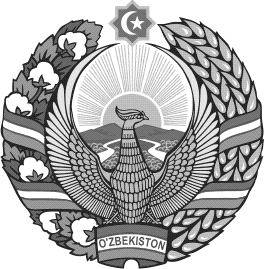 ПОСТАНОВЛЕНИЕ 
ПРЕЗИДИУМА ВЕРХОВНОГО CУДА РЕСПУБЛИКИ УЗБЕКИСТАН